mATEMÁTICA – sistema monetário - 6Nota de R$ 200: Real ganha nova cédula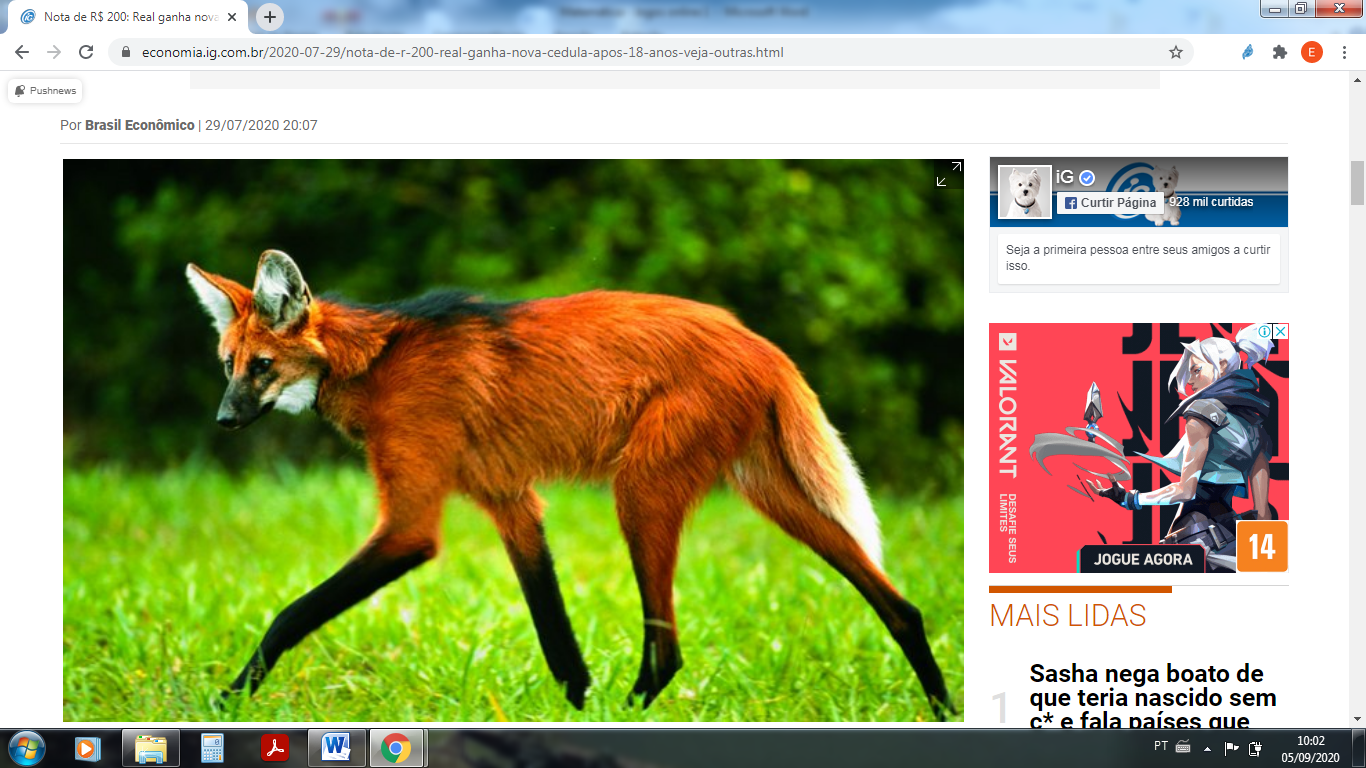 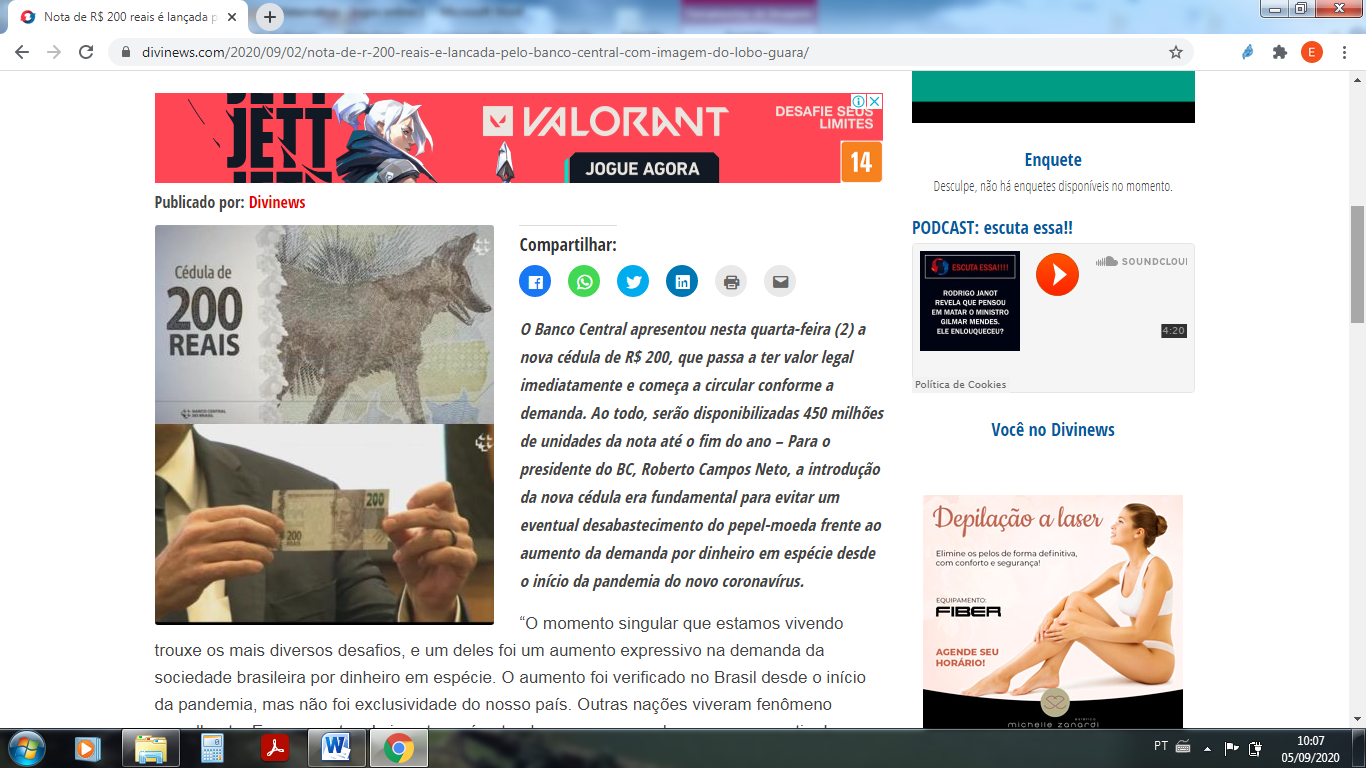 No dia 29/08/2020, o Banco Central anunciou a  criação da nota de R$ 200,00. O lançamento faz parte de uma história de raras mudanças no Real desde o início de circulação da moeda. A nova nota, de R$ 200, é um novo valor pela primeira vez desde 2002.Agora resolva os problemas abaixo.Quantas cédulas e moedas de cada valor são necessárias para obter a quantia de R$200,00?R$ 100,00? __________________________________________R$ 50,00? ___________________________________________R$ 20,00? ___________________________________________R$ 10,00? ___________________________________________R$ 5,00? ____________________________________________R$ 2,00? ____________________________________________R$ 1,00? _____________________________________________Mariana fez uma compra no valor de R$ 329,00. Ela pagou sua compra com duas cédulas de  R$ 200,00. Quantos reais Mariana recebeu de troco?Resposta: __________________________________________________________________________________________________________________________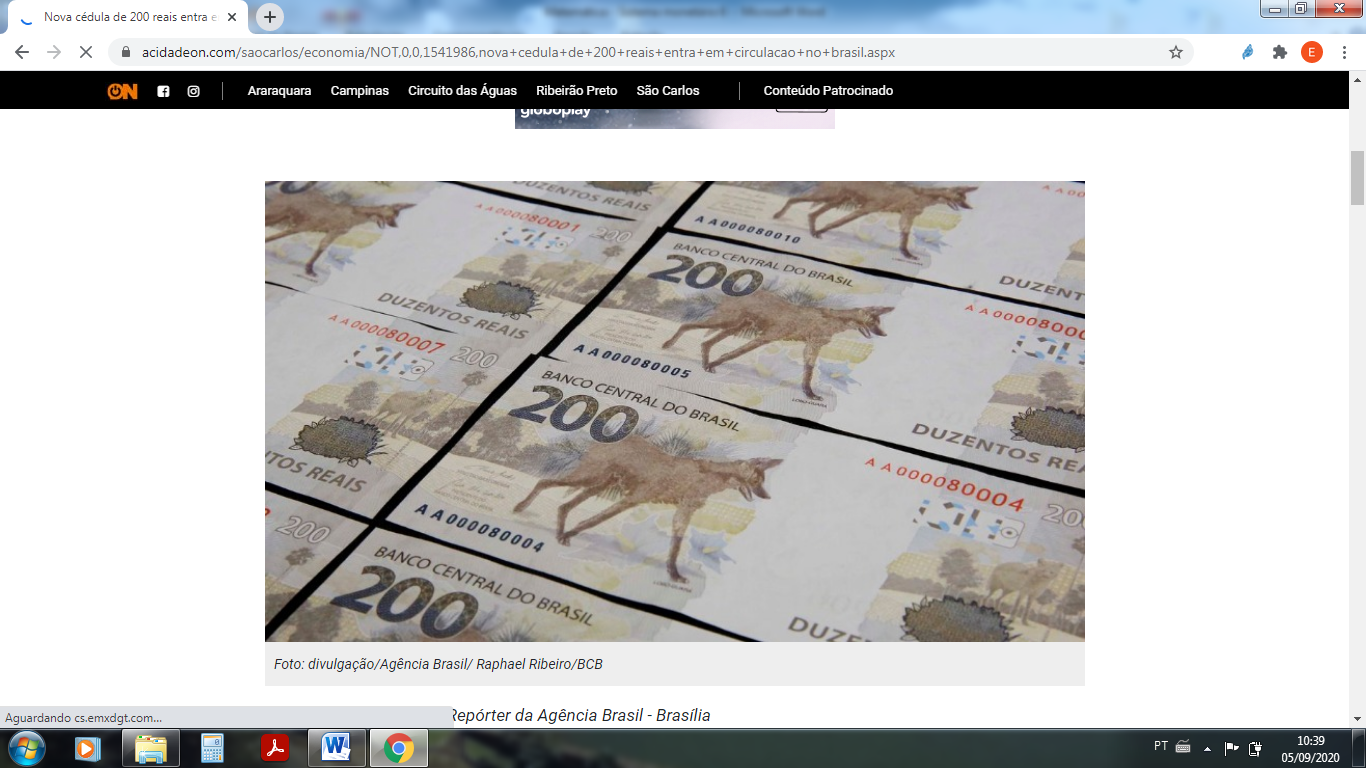 Sentença matemáticaCálculo